О реализации проекта Создание школы для детей с ограниченными возможностями здоровья «Солнечный луч» на сайте администрации Шебекинского городского округа в 4 квартале 2023 года	Проведение встреч в рамках Декады инвалидов.
В рамках реализации проекта «Адаптация инвалидов колясочников ИК-АРУС», поддержанного Фондом Президентских грантов, совместно с партнерами проекта организована встреча детей-инвалидов в Школе социальной адаптации для детей с ограниченными возможностями здоровья "Солнечный луч". Встреча "Неограниченное"Детство" была приурочена к Международному дню инвалидов. Для гостей праздника были проведены мастер-классы, пескография (создание картины песком), просмотр мультфильма и сладкий стол. Участники были очень довольны подготовленным праздником и по прошествии мероприятия выразили благодарность его организаторам. На мероприятии присутствовали 7 детей-инвалидов в возрасте от 14 до 17 лет в сопровождении родителей и молодой 21-летний инвалид, передвигающийся на коляске.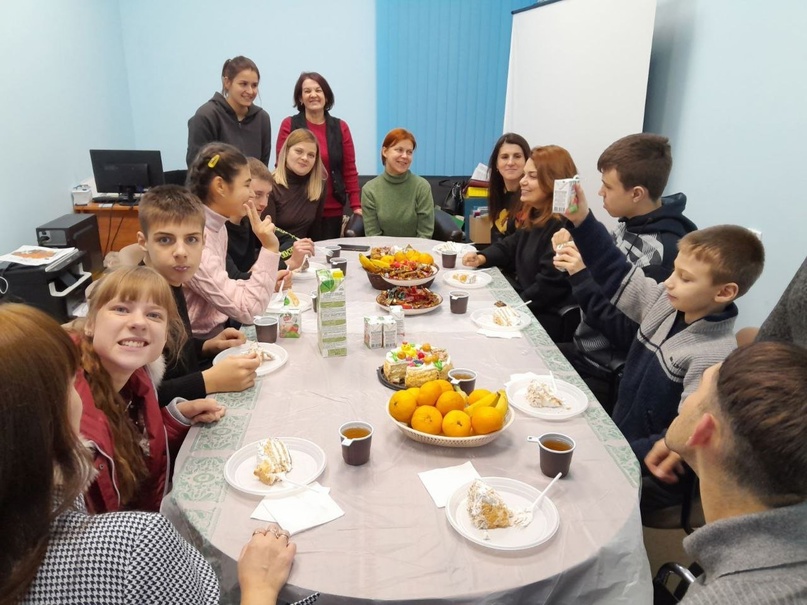 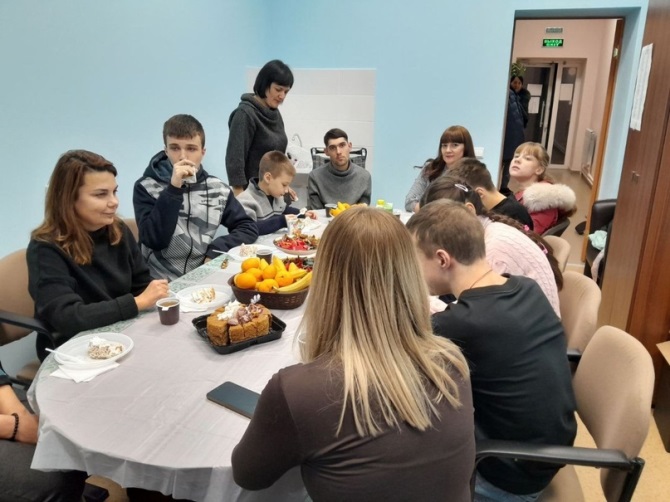 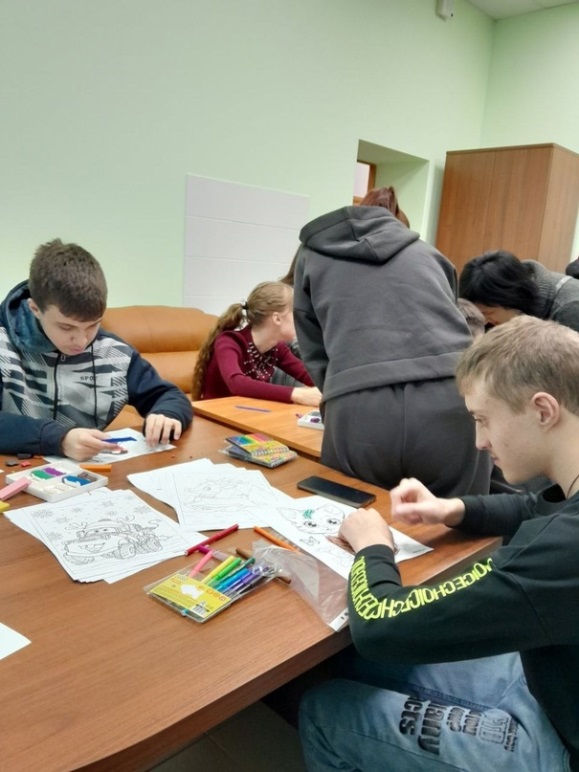 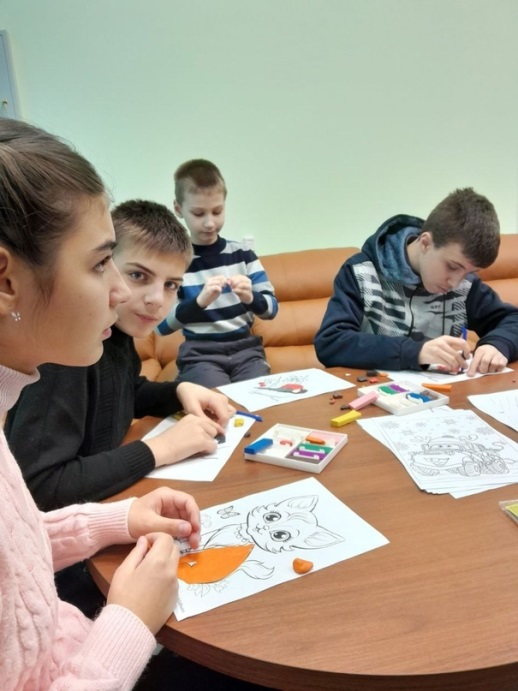 